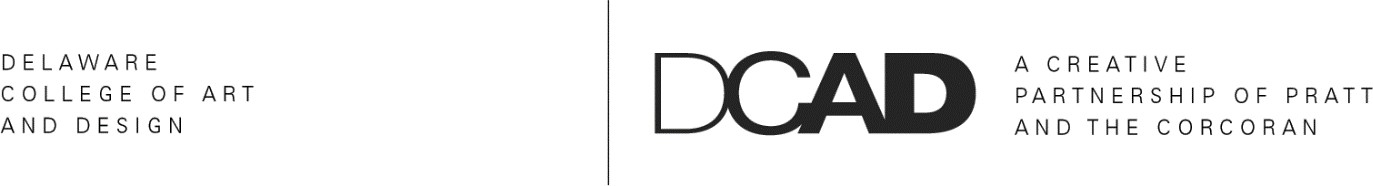 Academic Calendar Spring 2024DCAD Administrative Offices ReopenTuesday, January 2Fall 2023 Incomplete Work Due and Final Grade DueFriday, January 12Residence Halls Reopen for New and Returning StudentsSunday, January 14Martin Luther King Day – No Classes / Campus ClosedMonday, January 15First day of Spring 2024 ClassesTuesday, January 16Last Day to Add/Drop ClassesTuesday, January 23Mid-Semester Evaluation and ProgressTues - Mon, March 5 – 11Residence Halls and Café close (9PM)Friday, March 8Spring Break – No ClassesSat - Sun, Mar 9 – 17Residence Halls and Café Open (9AM)Sunday, March 17Last Day to Withdrawal from Degree Program ClassesMonday, March 18Registration For Fall 2024 ClassesMarch 26 – April 1First Year Portfolio Review: No Classes / Campus OpenTuesday, April 2Last Day of Classes for Degree ProgramMonday, May 6Residence Hall and Café Close For All Students (6 PM)Wednesday, May 8All Grades Due to Registrar (by 10AM)Thursday, May 9Degree Audit Review for Graduating StudentsFriday, May 10CommencementMonday, May 13Academic Action Committee Hearings (10:00AM)Tuesday, May 14